Приложение   Компетентностно-ориентированное задание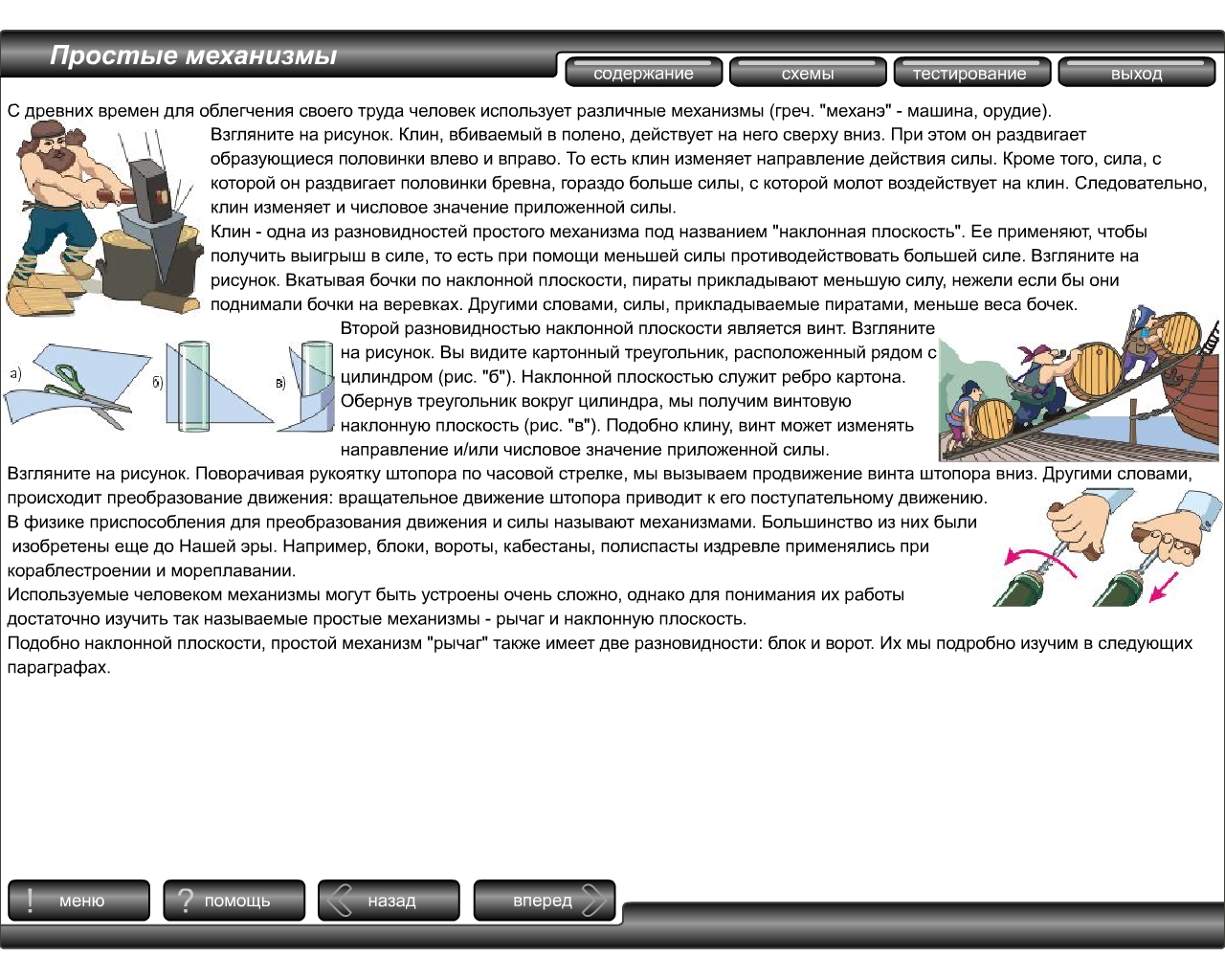 Собери установку из данного оборудования, чтобы пираты погрузили груз на корабль очень быстро.Рассчитай КПД собранной установки.Придумай как изменить КПД установки.Рассчитай КПД механизма, изменив силу трения, массу элементов, входящих в установку.Сделай вывод.                                      Критерии оценивания.«5» - 47-40 баллов, «4» - 39-32 балла, «3» - 31-23 балла, «2» - менее 23 баллов.Оцените себя!№Выполнение заданиябалы1Собрали установку102Измерили силу.Измерили расстояние.Рассчитали силу тяжести.Измерили высоту.Рассчитали полезную работу.Рассчитали затраченную работу.Вычислили КПД.11315553Придумали способ изменения КПД104Измерили силу.Измерили расстояние.Рассчитали силу тяжести.Измерили высоту.Рассчитали полезную работу.Рассчитали затраченную работу.Вычислили КПД.11315555Сравнили и сделали вывод5